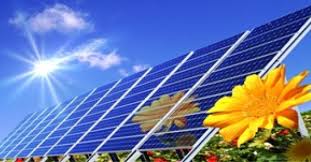 Société SolsunInstallation de panneaux solairesSociété SolsunInstallation de panneaux solairesACADÉMIEGrenobleAuteur(s) / relecteur(s) :Nelly RENARD / Marie-Christine PERNOUD,Lycée Jeanne d’Arc, Albertville (73)Mots-Clés :Solsun/P1 P2 P3 P4 P7/ PGI EBP /Augmentation Capital/ SARL/ SA/ SAS/ apports /prix d’émission/ prime d’émission/diversification/TVA/ Prestations de service /contrats de travail/CDD/Intérim/procéduresDescription :Augmentation de capital dans une SARL et diversification d’activité avec création d’emplois et formalisation des procéduresDurée : Durée estimative de 48 heuresPublic visé :BTS CGProcessus 1 / ¨Processus 2 / Processus 3 /Processus 4 / Processus 7Domaine :1.1.1. : Identification des caractéristiques du SIC dans l’entreprise et ses acteurs (forme de l’entreprise et ses caractéristiques)1.1.4 Analyse et description des mécanismes comptables : modèles comptables, principes d’enregistrement1.7.2. Analyse du Processus « Contrôle et traitement comptable des opérations commerciales2.2.2. Enregistrement des opérations comptables relatives à l’augmentation de capital2.4.2. Préparation des comptes annuels et des situations intermédiaires.3.2.4. Conseil en matière de régime et d’options de TVA4.1.1. Réalisation veille juridique nécessaire au respect des obligations sociales4.2.1. Etablissement des formalités d’embauche et de départ7.1.2. Evaluation des besoins d’information.7.1.3. Mises en œuvre des méthodes de recherche d’information.7.2.3. Structuration des informationsType de ressource : L’étudiant dispose :Du KBis et des statuts de la SARL Solsun ;du dossier complet de présentation des comptes annuels réalisé par l’expert-comptable de la société (liasse fiscale et annexe, bilan et compte de résultat, ratios de gestion, détail des comptes au 31 décembre de l’année N-1) ;de la balance des comptes avant augmentation de capital ;d’une étude réalisée par un consultant extérieur concernant l’entrée d’un associé et à ses implications pour le gérant (SARL à associé unique). Cette note propose un prix d’émission des nouvelles parts ;d’une facture du notaire relative aux frais d’augmentation de capital ;d’une base documentaire comprenant :les formes d’augmentation de capital et leurs objectifs,les principes de fixation du prix d’émission de nouvelles parts et les conditions de libération de celles-ci,un exemple pratique de comptabilisation d’augmentation de capital en numéraire assorti d’un bilan simplifié avant et après augmentation,le traitement comptable des frais d’augmentation de capital,une fiche de synthèse sur les différentes formes d’augmentation de capital,les régimes de TVA et les options possibles,les principaux types de contrats de travail,la comparaison CDD/intérimdu mode opératoire du module comptable sur EBP ;d’une carte heuristique sur la veille sociale (définition, outils, sources d’information à privilégier) ;du Code du Travail 2015 annoté 2015 (Revue Fiduciaire) et de l’accès au module social du site web de la Revue Fiduciaire ;Fiche communication : rédiger des notes de synthèse ; élaborer des procédures.Logiciel utilisé :
Autres outils TIC : PGI (module comptable), tableur, traitement de texte, cartes heuristiques, accès internet, et ressources internes disponibles sur le réseau de l’établissement Cadre pédagogique,
organisation pédagogique
et conditions de déroulement :Les étudiants travaillent au service « Comptabilité ».Ils peuvent, soit être organisés par pôle de spécialité (comptable, social, fiscal), soit travailler  en équipe sur le même thème en se répartissant les tâches.L’enseignant joue le double rôle :du PDG qui précise les évolutions souhaitées et qui sera destinataire des notes de synthèse demandées ;de l’expert-comptable qui supervise le travail, répond aux interrogations et apporte des précisions techniques si nécessaire.Fichiers à télécharger :  Solsun – Elève (en préparation)Solsun – Prof (en préparation)Observations : - Cette SP a été initialement conçue pour être réalisée au fil de l’eau dans le cadre de l’enseignement des processus concernés ; elle est accessible dès la première année.- Chaque mission peut être enrichie d’exercices pratiques complémentaires en fonction des points que l’enseignant souhaite approfondir (établissement d’une déclaration de TVA, rédaction d’un contrat de travail, etc.).- Les documents de support et le dossier de présentation de l’expert-comptable sont issus d’une situation réelle qui a été banalisée.Le dossier comptable a été volontairement conservé en l’état pour que les étudiants prennent l’habitude de manipuler des documents volumineux et d’en extraire les informations nécessaires à la réalisation de leur mission. Ce à quoi ils seront confrontés lors de l’épreuve E41.Observations : - Cette SP a été initialement conçue pour être réalisée au fil de l’eau dans le cadre de l’enseignement des processus concernés ; elle est accessible dès la première année.- Chaque mission peut être enrichie d’exercices pratiques complémentaires en fonction des points que l’enseignant souhaite approfondir (établissement d’une déclaration de TVA, rédaction d’un contrat de travail, etc.).- Les documents de support et le dossier de présentation de l’expert-comptable sont issus d’une situation réelle qui a été banalisée.Le dossier comptable a été volontairement conservé en l’état pour que les étudiants prennent l’habitude de manipuler des documents volumineux et d’en extraire les informations nécessaires à la réalisation de leur mission. Ce à quoi ils seront confrontés lors de l’épreuve E41.